Opgespoor! Die boom, die oom en die genade Die “held” van die internet-video Die boom, die oom en die bakkie sê dis “net deur die genade” dat hy dié voorval oorleef het. Beeld het dié man, mnr. Daan Grobler van Springs, opgespoor nadat die video die afgelope week ongekende belangstelling op www.beeld.com en elders op die internet ontlok het. Grobler probeer op dié video ’n volgroeide palmboom met sy Datsun-bakkie omtrek en kom dan met sy lewe daarvan af wanneer die vallende boom die bakkie platval en hóm net-net mis.
’n Buurman het alles op video opgeneem en dit op die internet opgelaai, waar tienduisende mense intussen daarna gekyk het.
Volgens Grobler het hy dié spesifieke oggend Habakuk 3:18 in sy Bybel gelees. Die betekenis van die vers “al sou die vyeboom nie bot nie . . . nogtans sal ek jubel”, het eers later vir hom duidelik word.
“Toe ek ongeskonde uit my bakkie klim, het ek besef God het sy hand oor my gehou, al was my bakkie daarmee heen.”
Die boom het aan sy swaer, mnr. Paul Schnepel, behoort. “Die boom het ná 34 jaar net te groot geword,” het Grobler gister vertel. “Dit het onmoontlik geword om die dooie blare elke jaar af te sny en daar het verskriklik baie voëls daarin nesgemaak.”
Nadat Schnepel die boom se afkap jaar ná jaar uitgestel het en selfs ’n kwotasie van duisende rande gekry het om die boom te verwyder, het hy Grobler gevra om te help.
Grobler het besluit om Schnepel dié oggend te verras deur die boom te verwyder voordat hy terug is werk toe. Die uitleg van die Schnepels se erf het sake bemoeilik en Grobler het “ ’n plan gemaak”.
“Ek was heeltemal verkeerd met wat ek van palmbome se poreuse hout gedink het,” lag Grobler nou oor die voorval.
Die ongeluk was ’n groot terugslag vir Grobler, wat die bakkie vir sy sweiswerk gebruik het. Hy het darem dieselfde aand nog ’n ander bakkie by sy seun gekry en kon voortgaan met sy werk. 
Intussen is die bakkie gedeeltelik herstel, maar is dit nog nie in ’n lopende toestand nie.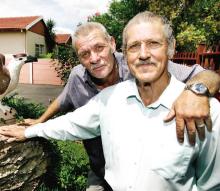 